«Готов к труду и обороне»       В настоящее время люди стали больше времени уделять физической культуре и спорту. Физическая активность во всех возрастах играет ведущую роль в ведении здорового образа жизни.     В одном из современных стихотворений про ГТО есть такие строки: «…Чтобы знал и стар, и млад, Что здоровье – это клад! И посмотрим - кто кого! Все на сдачу ГТО!»  «К новым победам в труде и спорте» - один из лозунгов подготовки к  сдачи ГТО.   Дети, проживающие в ГБУСО «Заиграевский СРЦН», подведомственный Минсоцзащиты Бурятии не осталась в стороне, для них были организованы 10-минутки с информацией о ГТО. Все полученные знания, свои эмоции и мысли, ребята изложили в своем художественном произведении, то есть в своем рисунке. Дети твердо уверенны, что человек, который занимается физической культурой – это успешный человек, что необходимо дружить со спортом и тогда все будут крепкими и здоровыми.Воспитатель Селифонкина И.Н.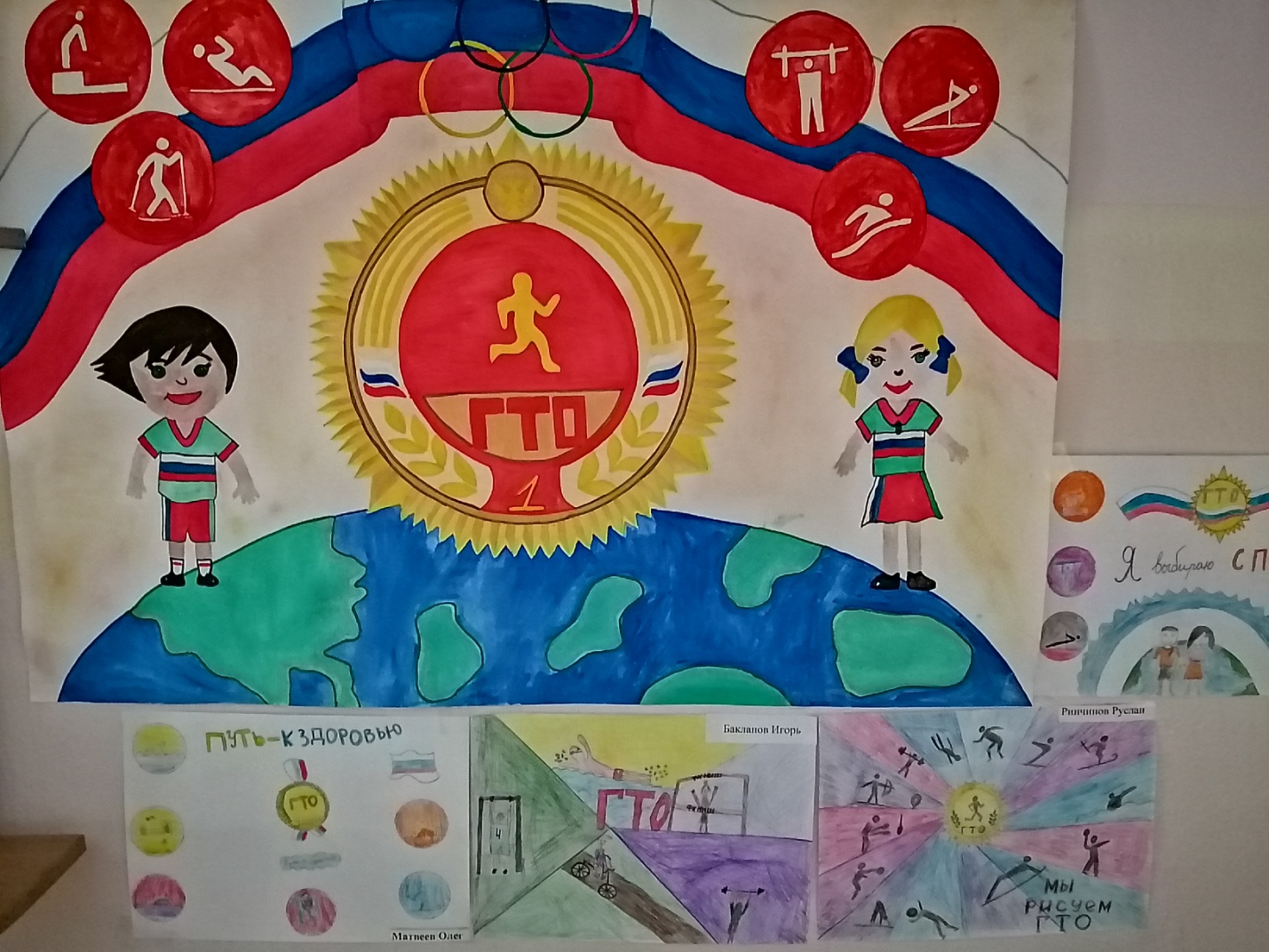 